  		L’ARNAQUE NOTATION 2017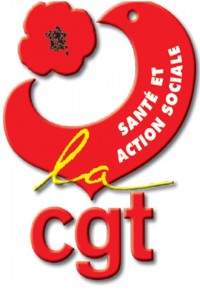 Encore un coup bas des HCLL’application du PPCR 2017 a modifié les moyennes et notes plafond appliquées à chaque échelon pour une grande majorité des agents, avec une incidence sur la notation, la prime et donc les changements de grade.Aussi beaucoup d’entre nous se retrouvent bloqués au plafond de leur échelon.La CGT rappelle qu’aucun texte règlementaire régissant le statut de la fonction publique hospitalière fait état de note plafond.LES HCL SE MOQUENT DE NOUS EN ETANT DANS ILLEGALITE LA PLUS COMPLETE :Ils nous imposent des notes plafonds pour chaque échelon, au prétexte d’un simulacre d’équité.POUR CES RAISONS CONTESTER VOTRE NOTATION :C’EST VOTRE DROITPOUR LES MODALITES DE CONTESTATIONS CONTACTER VOTRE SYNDICAT CGT  AU 36.17.11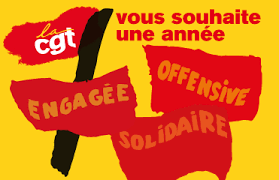 